Please submit the completed application form together with your supporting documents by 
30 September 2018 to bey-marrie.schmidt@mrc.ac.za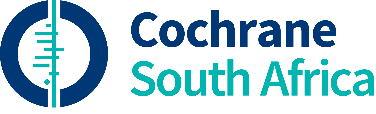 CEBHA+ / COCHRANE MASTER’S SCHOLARSHIP APPLICATION FORMCEBHA+ / COCHRANE MASTER’S SCHOLARSHIP APPLICATION FORMYOUR DETAILSYOUR DETAILSYOUR DETAILSYOUR DETAILSYOUR DETAILSTitle:  First Name: First Name: First Name: Family name: Full Postal Address:Full Postal Address:Full Postal Address:Full Postal Address:Full Postal Address:Full Postal Address:Full Postal Address:Full Postal Address:E-mail:E-mail:Contact number:Contact number:Please tick the checklist below to confirm that you qualify to apply for this scholarship:Please tick the checklist below to confirm that you qualify to apply for this scholarship:Please tick the checklist below to confirm that you qualify to apply for this scholarship:Please tick the checklist below to confirm that you qualify to apply for this scholarship:Please tick the checklist below to confirm that you qualify to apply for this scholarship:Motivation for applying for the scholarship:Motivation for applying for the scholarship:Motivation for applying for the scholarship:Motivation for applying for the scholarship:Motivation for applying for the scholarship:Please provide the following supporting documents with your application:copy of SA IDletter of acceptance or proof of registration for a Master’s programmeletter of support from current academic supervisor or reference letter from a senior researcherfull CV and motivational letter A copy of your review, as it is at presentPlease provide the following supporting documents with your application:copy of SA IDletter of acceptance or proof of registration for a Master’s programmeletter of support from current academic supervisor or reference letter from a senior researcherfull CV and motivational letter A copy of your review, as it is at presentPlease provide the following supporting documents with your application:copy of SA IDletter of acceptance or proof of registration for a Master’s programmeletter of support from current academic supervisor or reference letter from a senior researcherfull CV and motivational letter A copy of your review, as it is at presentPlease provide the following supporting documents with your application:copy of SA IDletter of acceptance or proof of registration for a Master’s programmeletter of support from current academic supervisor or reference letter from a senior researcherfull CV and motivational letter A copy of your review, as it is at presentPlease provide the following supporting documents with your application:copy of SA IDletter of acceptance or proof of registration for a Master’s programmeletter of support from current academic supervisor or reference letter from a senior researcherfull CV and motivational letter A copy of your review, as it is at presentSignature:Date: